Publicado en Madrid el 07/12/2018 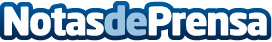 Willis Towers Watson firma una alianza con Elma, la innovadora plataforma de TelemedicinaWillis Towers Watson incluirá Elma como valor añadido dentro de sus programas de beneficios sociales. La plataforma permite a sus usuarios el acceso inmediato desde el Smartphone a profesionales colegiados en medicina general y especialistas. Se estima que el 70% de las visitas médicas podrían ser solucionadas de manera no presencialDatos de contacto:ElmaNota de prensa publicada en: https://www.notasdeprensa.es/willis-towers-watson-firma-una-alianza-con_1 Categorias: Nacional Medicina E-Commerce Recursos humanos http://www.notasdeprensa.es